استمارة الترشيحمن أجل المرشحين لانتخابات أعضاء اللجنة الدائمةللصليب الأحمر والهلال الأحمر لعام 2024دوافع المرشّحالسيرة الذاتيةيرجى إدراج أو إرفاق صورة فوتوغرافيةأؤكّد دقة جميع المعلومات التي قدمتها، والبيانات التي أدليت بها في استمارة الترشيح هذه.	__________________ اسم المرشح__________________			________________التوقيع 						المكان والتاريخمعلومات مهمة للمرشحينستجرى الانتخابات القادمة لعضوية اللجنة الدائمة خلال المؤتمر الدولي الرابع والثلاثين للصليب الأحمر والهلال الأحمر الذي سينعقد في جنيف من 28 إلى 31 أكتوبر 2024. لكي تكون طلبات الترشيح صالحة، يجب أن تُملأ استمارة الترشيح بإحدى لغات العمل الأربع في المؤتمر الدولي وتتضمن الملحقات الثلاثة الإلزامية التالية:الملحق 1: بيان دوافع الترشح، يوقّعه المرشح،الملحق 2: إعلان الالتزام بالنزاهة، يوقّعه المرشح،الملحق 3: شهادة العضوية والنزاهة، يوقّعها ممثل مخوّل حسب الأصول من الجمعية الوطنية للمشرحيُنتخَب أعضاء اللجنة الدائمة بصفتهم الشخصية (الفقرة 4 من المادة 10 والمادة 17 من النظام الأساسي للحركة). ووفقاً للمادة 21 من النظام الداخلي للحركة، والمبادئ التوجيهية للمرشحين لانتخاب أعضاء اللجنة الدائمة للصليب الأحمر والهلال الأحمر المعتمدة في مجلس المندوبين لعام 2019 (القرار رقم 4)، ينبغي مراعاة الصفات الشخصية ومبدأ التوزيع الجغرافي العادل والتوازن العادل بين الجنسين عند تسمية المرشحين. وينبغي أن تبرز استمارة الترشيح الدوافع المحفزة للمرشح وصفاته الشخصية وفقاً للشروط، فضلاً عن مواصفات المرشح ومؤهلاته.يوصى بشدة بتقديم طلبات الترشيح إلى لجنة الانتخابات قبل ستين يوماً على الأقل من افتتاح المؤتمر الدولي، أي بحلول 29 أغسطس 2024، وذلك توخياً لتحسين عملية الانتخاب وإتاحة وقت كافٍ لأعضاء المؤتمر والناخبين من أجل التعرّف إلى المرشحين. وبهذا، ووفقاً للمادة 21 من النظام الداخلي للحركة، يمكن تسليم الترشيحات لعضوية اللجنة الدائمة حتى تاريخ 28 أكتوبر 2024 (أي قبل افتتاح الجلسة التي سيجري فيها الانتخاب بثمانٍ وأربعين ساعة).يُرجى إدراج صورة فوتوغرافية لكم في استمارة الترشيح لاستخدامها كذلك خلال عملية الاقتراع.عند التأكد من أن طلب الترشيح صالح، سيُترجم طلب الترشيح وملحقاته إلى لغات العمل الأربع للمؤتمر، وستُنشر تباعاً على الموقع الإلكتروني للمؤتمر (www.rcrcconference.org).سيعمّم مكتب المؤتمر القائمة النهائية للمرشحين وجميع الترشيحات قبل الانتخاب بأربع وعشرين ساعة، وسيُعقد اجتماع لتسمية المرشحين قبل الانتخاب.يُرجى إرسال استمارة الترشيح بالبريد الإلكتروني إلى لجنة الانتخابات:election@standcom.chأو بالبريد إلى العنوان التالي:c/o Secretariat of the Standing Commission of the Red Cross and Red Crescent19, Avenue de la Paix, 1202 Geneva, Switzerlandالبيانات الشخصيةالبيانات الشخصيةاسم العائلة واللقب:الاسم الأول:النوع الاجتماعي:الجنسية (أو الجنسيات):تاريخ الميلاد:عضو في:(اسم الجمعية الوطنية)الوظيفة (الوظائف) الحالية في الحركة و/أو الجمعية الوطنية:الوظيفة (الوظائف) الحالية خارج الحركة:(إن وجدت)خبرتي المحلية والدولية لدى الصليب الأحمر والهلال الأحمر(بما في ذلك الأنشطة المهنية والتطوعية في الجمعية الوطنية الأصلية والمكونات والأجهزة الأخرى للحركة، إلى جانب أي إنجازات خاصة على الصعيدين الوطني والدولي)خبرتي المحلية والدولية لدى الصليب الأحمر والهلال الأحمر(بما في ذلك الأنشطة المهنية والتطوعية في الجمعية الوطنية الأصلية والمكونات والأجهزة الأخرى للحركة، إلى جانب أي إنجازات خاصة على الصعيدين الوطني والدولي)السنةابدأ بالأحدث عهداً (يمكن توسيع الجدول حسب الحاجة)الخبرات والإنجازات الأخرى(أي وظائف أو أدوار أو إنجازات أخرى ذات صلة خارج الحركة)الخبرات والإنجازات الأخرى(أي وظائف أو أدوار أو إنجازات أخرى ذات صلة خارج الحركة)السنةابدأ بالأحدث عهداً (يمكن توسيع الجدول حسب الحاجة) لغات العمل باللجنة الدائمة(ضع علامة في المربعات المناسبة حسبما ينطبق) لغات العمل باللجنة الدائمة(ضع علامة في المربعات المناسبة حسبما ينطبق)الإنكليزية	اللغة الأم	معرفة ممتازة	معرفة كافيةالفرنسية	اللغة الأم	معرفة ممتازة	معرفة كافيةالإسبانية	اللغة الأم	معرفة ممتازة	معرفة كافيةالعربية	اللغة الأم	معرفة ممتازة	معرفة كافيةالمؤهلات الدراسية(الشهادات الأكاديمية أو المهنية أو الاجتماعية، والتقديرات)المؤهلات الدراسية(الشهادات الأكاديمية أو المهنية أو الاجتماعية، والتقديرات)السنةابدأ بالأحدث عهداً (يمكن توسيع الجدول حسب الحاجة)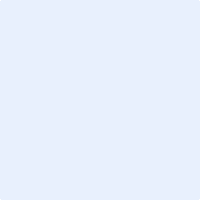 